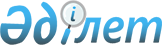 О внесении изменений в некоторые нормативные правовые акты Республики Казахстан по вопросам рынка ценных бумаг и пенсионного обеспеченияПостановление Правления Национального Банка Республики Казахстан от 31 декабря 2019 года № 262. Зарегистрировано в Министерстве юстиции Республики Казахстан 10 января 2020 года № 19864.
      Примечание ИЗПИ!Настоящее постановление вводится в действие c 1 января 2020 года.
      В целях совершенствования нормативных правовых актов Республики Казахстан Правление Национального Банка Республики Казахстан ПОСТАНОВЛЯЕТ:
      1. Утвердить Перечень нормативных правовых актов Республики Казахстан по вопросам рынка ценных бумаг и пенсионного обеспечения в которые вносятся изменения, согласно приложению к настоящему постановлению.
      2. Департаменту развития небанковских организаций в установленном законодательством Республики Казахстан порядке обеспечить:
      1) совместно с Юридическим департаментом государственную регистрацию настоящего постановления в Министерстве юстиции Республики Казахстан;
      2) размещение настоящего постановления на официальном интернет-ресурсе Национального Банка Республики Казахстан после его официального опубликования;
      3) в течение десяти рабочих дней после государственной регистрации настоящего постановления представление в Юридический департамент сведений об исполнении мероприятий, предусмотренных подпунктом 2) настоящего пункта и пунктом 3 настоящего постановления.
      3. Департаменту внешних коммуникаций – пресс-службе Национального Банка обеспечить в течение десяти календарных дней после государственной регистрации настоящего постановления направление его копии на официальное опубликование в периодические печатные издания.
      4. Контроль за исполнением настоящего постановления возложить на заместителя Председателя Национального Банка Республики Казахстан Биртанова Е.А.
      5. Настоящее постановление вводится в действие c 1 января 2020 года и подлежит официальному опубликованию.
      "СОГЛАСОВАНО"Комитет по статистикеМинистерства национальной экономикиРеспублики Казахстан"____"____________ 2019 года Перечень нормативных правовых актов Республики Казахстан по вопросам рынка ценных бумаг и пенсионного обеспечения, в которые вносятся изменения
      1. Внести в постановление Правления Национального Банка Республики Казахстан от 2 декабря 2003 года № 409 "Об утверждении Правил осуществления деятельности платежного агента" (зарегистрировано в Реестре государственной регистрации нормативных правовых актов под № 2632, опубликовано 23 января 2004 года в газете "Казахстанская правда" № 13 (24323) следующее изменение:
      в Правилах осуществления деятельности платежного агента, утвержденных указанным постановлением:
      пункт 7 изложить в следующей редакции:
      "7. Платежный агент в случае полной выплаты дохода по эмиссионным ценным бумагам и номинальной стоимости облигаций при их погашении в течение одного месяца после окончания срока погашения, установленного проспектом выпуска облигаций, направляет в уполномоченный орган по регулированию, контролю и надзору финансового рынка и финансовых организаций (далее – уполномоченный орган) уведомление об итогах погашения негосударственных облигаций в порядке, установленном нормативным правовым актом уполномоченного органа в соответствии с пунктом 5 статьи 32 Закона Республики Казахстан от 2 июля 2003 года "О рынке ценных бумаг".
      2. Внести в постановление Правления Агентства Республики Казахстан по регулированию и надзору финансового рынка и финансовых организаций от 29 октября 2008 года № 170 "Об утверждении Правил осуществления деятельности организации торговли с ценными бумагами и иными финансовыми инструментами" (зарегистрировано в Реестре государственной регистрации нормативных правовых актов Республики Казахстан под № 5406, опубликовано 14 января 2009 года в газете "Юридическая газета" № 5 (1602) следующее изменение:
      в Правилах осуществления деятельности организации торговли с ценными бумагами и иными финансовыми инструментами, утвержденных указанным постановлением:
      подпункт 18) пункта 1 изложить в следующей редакции:
      "18) уполномоченный орган – уполномоченный орган по регулированию, контролю и надзору финансового рынка и финансовых организаций.";
      3. Внести в постановление Правления Национального Банка Республики Казахстан от 24 февраля 2012 года № 60 "Об утверждении Правил инвестирования финансовых инструментов и иного имущества, входящего в состав активов инвестиционного фонда, и перечня финансовых инструментов, которые могут входить в состав активов акционерных и паевых инвестиционных фондов" (зарегистрировано в Реестре государственной регистрации нормативных правовых актов под № 7540, опубликовано 4 июля 2012 года в газете "Казахстанская правда" № 211-212 (27030-27031) следующие изменения:
      в Правилах инвестирования финансовых инструментов и иного имущества, входящего в состав активов инвестиционного фонда, утвержденных указанным постановлением:
      преамбулу изложить в следующей редакции:
      "Настоящие Правила инвестирования финансовых инструментов и иного имущества, входящего в состав активов инвестиционного фонда (далее - Правила), разработаны в соответствии с Законом Республики Казахстан от 7 июля 2004 года "Об инвестиционных и венчурных фондах" (далее - Закон) и устанавливают порядок инвестирования финансовых инструментов и иного имущества, входящего в состав активов акционерных и паевых инвестиционных фондов.";
      подпункт 2) пункта 1 изложить в следующей редакции:
      "2) управляющая компания - профессиональный участник рынка ценных бумаг, осуществляющий деятельность по управлению инвестиционным портфелем на основании лицензии, выданной уполномоченным органом по регулированию, контролю и надзору финансового рынка и финансовых организаций (далее - уполномоченный орган);";
      часть первую пункта 13 изложить в следующей редакции:
      "13. При возникновении обстоятельств, независящих от действий управляющей компании, повлекших несоответствие структуры активов инвестиционного фонда условиям, установленным настоящими Правилами и (или) инвестиционной декларацией, управляющая компания прекращает инвестиционную деятельность, связанную с таким несоответствием, и в течение одного рабочего дня сообщает в уполномоченный орган о факте и причинах данного несоответствия с приложением плана мероприятий по его устранению с указанием наименования мероприятий, руководящих работников управляющей компании, ответственных за их исполнение, и сроков исполнения.".
      4. Внести в постановление Правления Национального Банка Республики Казахстан от 24 февраля 2012 года № 88 "Об утверждении Правил исполнения представителем держателей облигаций своих функций и обязанностей, досрочного прекращения его полномочий, а также требований к содержанию договора о представлении интересов держателей облигаций, заключаемого между эмитентом и представителем держателей облигаций, и сроков предоставления информации в Национальный Банк Республики Казахстан" (зарегистрировано в Реестре государственной регистрации нормативных правовых актов под № 7568, опубликовано 1 августа 2012 года в газете "Казахстанская правда" № 245-246 (27064-27065) следующие изменения:
      заголовок изложить в следующей редакции:
      "Об утверждении Правил исполнения представителем держателей облигаций своих функций и обязанностей, досрочного прекращения его полномочий, а также требований к содержанию договора о представлении интересов держателей облигаций, заключаемого между эмитентом и представителем держателей облигаций, и сроков предоставления информации в уполномоченный орган по регулированию, контролю и надзору финансового рынка и финансовых организаций";
      пункт 1 изложить в следующей редакции:
      "1. Утвердить прилагаемые Правила исполнения представителем держателей облигаций своих функций и обязанностей, досрочного прекращения его полномочий, а также требования к содержанию договора о представлении интересов держателей облигаций, заключаемого между эмитентом и представителем держателей облигаций, и сроки предоставления информации в уполномоченный орган по регулированию, контролю и надзору финансового рынка и финансовых организаций.";
      в Правилах исполнения представителем держателей облигаций своих функций и обязанностей, досрочного прекращения его полномочий, а также требованиях к содержанию договора о представлении интересов держателей облигаций, заключаемого между эмитентом и представителем держателей облигаций, и сроках предоставления информации в Национальный Банк Республики Казахстан, утвержденных указанным постановлением:
      заголовок изложить в следующей редакции:
      "Правила исполнения представителем держателей облигаций своих функций и обязанностей, досрочного прекращения его полномочий, а также требования к содержанию договора о представлении интересов держателей облигаций, заключаемого между эмитентом и представителем держателей облигаций, и сроки предоставления информации в уполномоченный орган по регулированию, контролю и надзору финансового рынка и финансовых организаций";
      преамбулу изложить в следующей редакции:
      "Настоящие Правила исполнения представителем держателей облигаций своих функций и обязанностей, досрочного прекращения его полномочий, а также требования к содержанию договора о представлении интересов держателей облигаций, заключаемого между эмитентом и представителем держателей облигаций, и сроки предоставления информации в уполномоченный орган по регулированию, контролю и надзору финансового рынка и финансовых организаций (далее - Правила), разработаны в соответствии с Законом Республики Казахстан от 2 июля 2003 года "О рынке ценных бумаг" (далее - Закон) и определяют порядок исполнения представителем держателей облигаций (далее – представитель) своих функций и обязанностей при выпуске, размещении, обращении и погашении обеспеченных, инфраструктурных или ипотечных облигаций (далее – облигации), требования к содержанию договора о представлении интересов держателей облигаций, заключаемого между эмитентом и представителем, порядок и случаи досрочного прекращения его полномочий, а также сроки предоставления информации в уполномоченный орган по регулированию, контролю и надзору финансового рынка и финансовых организаций (далее - уполномоченный орган) в соответствии с подпунктом 5) пункта 1 статьи 20 Закона.".
      5. Утратил силу постановлением Правления Агентства РК по регулированию и развитию финансового рынка от 26.05.2023 № 26 (вводится в действие с 01.07.2023).

      6. Утратил силу постановлением Правления Агентства РК по регулированию и развитию финансового рынка от 26.05.2023 № 33 (вводится в действие с 01.07.2023);

      7. Утратил силу постановлением Правления Агентства РК по регулированию и развитию финансового рынка от 30.03.2020 № 38 (вводится в действие по истечении двадцати одного календарного дня после дня его первого официального опубликования).

      8. Утратил силу постановлением Правления Агентства РК по регулированию и развитию финансового рынка от 26.06.2023 № 57 (вводится в действие с 01.07.2023).


      Внести в постановление Правления Национального Банка Республики Казахстан от 27 августа 2013 года № 234 "Об утверждении формы типового кастодиального договора, заключаемого между банком-кастодианом и добровольным накопительным пенсионным фондом" (зарегистрировано в Реестре государственной регистрации нормативных правовых актов под № 8795, опубликовано 15 ноября 2013 года в газете "Юридическая газета" № 172 (2547) следующие изменения:
      в форме Типового кастодиального договора, заключаемого между банком-кастодианом и добровольным накопительным пенсионным фондом, утвержденной указанным постановлением:
      преамбулу изложить в следующей редакции:
      "Настоящий Договор заключен между следующими сторонами:
      Добровольный накопительный пенсионный фонд,
      _________________________________________________________________________,
                               (наименование)
      имеющий лицензию уполномоченного органа по регулированию, контролю и надзору финансового рынка и финансовых организаций (далее -  уполномоченный орган) на управление инвестиционным портфелем с правом  привлечения добровольных пенсионных взносов
      _________________________________________________________________________,
                         (номер лицензии и дата выдачи)
      именуемый в дальнейшем "Фонд" в лице
      _________________________________________________________________________,
                   (должность, фамилия, имя, при наличии - отчество)
      действующего на основании _________________________________________________
                                           (Устава или доверенности).
      Банк-Кастодиан
      _________________________________________________________________________,
                   (наименование банка, номер лицензии, дата выдачи)
      именуемый в дальнейшем "Кастодиан" в лице
      _________________________________________________________________________,
                   (должность, фамилия, имя, при наличии - отчество)
      действующего на основании _________________________________________________
                                           (Устава или доверенности).";
      подпункт 23) пункта 4 изложить в следующей редакции:
      "23) не исполнять приказы Фонда о переводе денег с банковских инвестиционных счетов в тенге или в иностранной валюте и списании ценных бумаг со счетов по учету финансовых инструментов с даты получения уведомления от уполномоченного органа о приостановлении действия лицензии Фонда и до даты получения уведомления от уполномоченного органа о возобновлении действия лицензии Фонда;".
      9. Внести в постановление Правления Национального Банка Республики Казахстан от 3 февраля 2014 года № 9 "Об утверждении Правил осуществления брокерской и (или) дилерской деятельности на рынке ценных бумаг, порядка проведения брокером и (или) дилером банковских операций" (зарегистрировано в Реестре государственной регистрации нормативных правовых актов под № 9249, опубликовано 16 апреля 2014 года в информационно-правовой системе "Әділет") следующее изменение:
      в Правилах осуществления брокерской и (или) дилерской деятельности на рынке ценных бумаг, порядке проведения брокером и (или) дилером банковских операций, утвержденных указанным постановлением:
      пункт 5 изложить в следующей редакции:
      "5. Для целей Правил помимо рейтинговых оценок агентства Standard & Poor's уполномоченным органом по регулированию, контролю и надзору финансового рынка и финансовых организаций (далее - уполномоченный орган) также признаются рейтинговые оценки агентств Moody's Investors Service и Fitch, и их дочерних рейтинговых организаций (далее - другие рейтинговые агентства).".
      10. Внести в постановление Правления Национального Банка Республики Казахстан от 22 октября 2014 года № 210 "Об утверждении Правил регистрации сделок с эмиссионными ценными бумагами, уступки прав требования по обязательствам эмитентов по эмиссионным ценным бумагам в системе учета центрального депозитария, предоставления выписки с лицевого счета зарегистрированного лица в системе учета центрального депозитария и (или) в системе учета номинального держания и предоставления номинальным держателем информации о клиентах, ценные бумаги которых находятся в его номинальном держании, по требованию центрального депозитария и эмитента" (зарегистрировано в Реестре государственной регистрации нормативных правовых актов под № 9876, опубликовано 28 ноября 2014 года в информационно-правовой системе "Әділет") следующие изменения:
      в Правилах регистрации сделок с эмиссионными ценными бумагами, уступки прав требования по обязательствам эмитентов по эмиссионным ценным бумагам в системе учета центрального депозитария, предоставления выписки с лицевого счета зарегистрированного лица в системе учета центрального депозитария и (или) в системе учета номинального держания и предоставления номинальным держателем информации о клиентах, ценные бумаги которых находятся в его номинальном держании, по требованию центрального депозитария и эмитента, утвержденных указанным постановлением:
      подпункт 9) пункта 1 изложить в следующей редакции:
      "9) уполномоченный орган – уполномоченный орган по регулированию, контролю и надзору финансового рынка и финансовых организаций;";
      подпункт 3) пункта 31 изложить в следующей редакции:
      "3) операций по списанию с лицевых счетов клиентов принадлежащих им акций банков второго уровня, подлежащих принудительному выкупу в соответствии с пунктом 6 статьи 16 Закона о банках и зачислению данных акций на счет Национального Банка Республики Казахстан, которые регистрируются на основании решения уполномоченного органа, принятого в порядке, определенном Правилами принудительного выкупа акций банка и их обязательной последующей продажи инвесторам, утвержденными постановлением Правления Национального Банка Республики Казахстан от 2 мая 2019 года № 70, зарегистрированным в Реестре государственной регистрации нормативных правовых актов под № 18669;";
      пункты 33-1 и 33-2 изложить в следующей редакции:
      "33-1. В случае реорганизации номинального держателя (номинальных держателей) в форме разделения или слияния юридическое лицо, возникшее в результате такой реорганизации и переоформившее лицензию реорганизованного номинального держателя (реорганизованных номинальных держателей) в порядке, установленном пунктами 1 и 5 статьи 34 Закона Республики Казахстан от 16 мая 2014 года "О разрешениях и уведомлениях", осуществляет подачу приказа центральному депозитарию на совершение операций, указанных в пункте 37 Правил осуществления деятельности центрального депозитария, утвержденных постановлением Правления Национального Банка Республики Казахстан от 29 ноября 2018 года № 307, зарегистрированным в Реестре государственной регистрации нормативных правовых актов под № 17920 (далее - Правила № 307), в течение 30 (тридцати) календарных дней со дня получения от уполномоченного органа переоформленной лицензии.
      33-2. В случае реорганизации номинальных держателей в форме присоединения номинальный держатель, к которому производится присоединение, осуществляет подачу приказа центральному депозитарию на совершение операций, указанных в подпункте 2) пункта 37 Правил № 307, в течение 10 (десяти) рабочих дней со дня подписания сторонами передаточного акта в соответствии с законодательством Республики Казахстан об акционерных обществах.".
      11. Внести в постановление Правления Национального Банка Республики Казахстан от 27 августа 2018 года № 189 "Об утверждении Правил раскрытия эмитентом информации, Требований к содержанию информации, подлежащей раскрытию эмитентом, а также сроков раскрытия эмитентом информации на интернет-ресурсе депозитария финансовой отчетности" (зарегистрировано в Реестре государственной регистрации нормативных правовых актов под № 17579, опубликовано 26 октября 2018 года в Эталонном контрольном банке нормативных правовых актов Республики Казахстан) следующее изменение:
      в Правилах раскрытия эмитентом информации, утвержденных указанным постановлением:
      подпункт 4) пункта 2 изложить в следующей редакции:
      "4) уполномоченный орган – уполномоченный орган по регулированию, контролю и надзору финансового рынка и финансовых организаций;".
      12. Внести в постановление Правления Национального Банка Республики Казахстан от 29 октября 2018 года № 249 "Об утверждении Правил осуществления деятельности по ведению системы реестра держателей ценных бумаг" (зарегистрировано в Реестре государственной регистрации нормативных правовых актов под № 17803, опубликовано 6 декабря 2018 года в Эталонном контрольном банке нормативных правовых актов Республики Казахстан) следующие изменения:
      в Правилах осуществления деятельности по ведению системы реестра держателей ценных бумаг, утвержденных указанным постановлением:
      подпункт 10) пункта 2 изложить в следующей редакции:
      "10) уполномоченный орган - уполномоченный орган по регулированию, контролю и надзору финансового рынка и финансовых организаций;";
      пункт 48 изложить в следующей редакции:
      "48. Операции по списанию с лицевых счетов зарегистрированных лиц принадлежащих им акций банков второго уровня (далее - банки), подлежащих принудительному выкупу в соответствии с пунктом 6 статьи 16 Закона Республики Казахстан от 31 августа 1995 года "О банках и банковской деятельности в Республике Казахстан" (далее - Закон о банках и банковской деятельности) и зачислению данных акций на счет уполномоченного органа, регистрируются на основании решения уполномоченного органа, принятого в порядке, определенном Правилами принудительного выкупа акций банка и их обязательной последующей продажи инвесторам, утвержденными постановлением Правления Национального Банка Республики Казахстан от 2 мая 2019 года № 70, зарегистрированным в Реестре государственной регистрации нормативных правовых актов под № 18669.".
      13. Внести в постановление Правления Национального Банка Республики Казахстан от 29 ноября 2018 года № 298 "Об утверждении Правил государственной регистрации выпуска исламских ценных бумаг, рассмотрения отчетов об итогах их размещения и погашения, а также их аннулирования, Правил составления и оформления проспекта выпуска исламских ценных бумаг, изменений и (или) дополнений в проспект выпуска исламских ценных бумаг" (зарегистрировано в Реестре государственной регистрации нормативных правовых актов под № 18175, опубликовано 21 января 2019 года в Эталонном контрольном банке нормативных правовых актов Республики Казахстан) следующие изменения:
      в Правилах государственной регистрации выпуска исламских ценных бумаг, рассмотрения отчетов об итогах их размещения и погашения, а также их аннулирования, утвержденных указанным постановлением:
      приложение 1 изложить в редакции согласно приложению 3 к Перечню;
      приложение 2 изложить в редакции согласно приложению 4 к Перечню;
      14. Внести в постановление Правления Национального Банка Республики Казахстан от 29 ноября 2018 года № 307 "Об утверждении Правил осуществления деятельности центрального депозитария" (зарегистрировано в Реестре государственной регистрации нормативных правовых актов под № 17920, опубликовано 20 декабря 2018 года в Эталонном контрольном банке нормативных правовых актов Республики Казахстан) следующее изменение:
      в Правилах осуществления деятельности центрального депозитария, утвержденных указанным постановлением:
      подпункт 7) пункта 2 изложить в следующей редакции:
      "7) уполномоченный орган - уполномоченный орган по регулированию, контролю и надзору финансового рынка и финансовых организаций;".
      15. Утратил силу постановлением Правления Агентства РК по регулированию и развитию финансового рынка от 23.11.2022 № 99 (вводится в действие по истечении десяти календарных дней после дня его первого официального опубликования).

      16. Утратил силу постановлением Правления Агентства РК по регулированию и развитию финансового рынка от 30.03.2020 № 37 (вводится в действие по истечении десяти календарных дней после дня его первого официального опубликования).

 Заявление о добровольном возврате лицензии на осуществление деятельности по
управлению инвестиционным портфелем с правом привлечения
добровольных пенсионных взносов
      Сноска. Приложение 1 утратило силу постановлением Правления Агентства РК по регулированию и развитию финансового рынка от 30.03.2020 № 38 (вводится в действие по истечении двадцати одного календарного дня после дня его первого официального опубликования). Ходатайство добровольного накопительного пенсионного фонда о
получении разрешения на добровольную ликвидацию
      Сноска. Приложение 2 утратило силу постановлением Правления Агентства РК по регулированию и развитию финансового рынка от 30.03.2020 № 38 (вводится в действие по истечении двадцати одного календарного дня после дня его первого официального опубликования). (печатается на бланке уполномоченного органа по регулированию, контролю и надзору финансового рынка и финансовых организаций с изображением государственного герба Республики Казахстан) Свидетельство о государственной регистрации выпуска исламских ценных бумаг
      _______________________________________________________________       (полное наименование уполномоченного органа по регулированию, контролю и                   надзору финансового рынка и финансовых организаций)произвело государственную регистрацию выпуска исламских ценных бумаг______________________________________________________________________________________________________________________________________,              (полное наименование и место нахождения эмитента) зарегистрированного________________________________________________________________________________________________________________________________________.              (бизнес-идентификационный номер эмитента)Выпуск разделен на____________________________________________________________________       (количество исламских ценных бумаг цифрами и прописью,____________________________________________________________________, 
      вид исламской ценной бумаги,____________________________________________________________________которым присвоен международный идентификационный номер (код ISIN)____________________________________________________________________. Номинальная стоимость одной исламской ценной бумаги___________________________________________________________________________________________________________________________________ тенге.                   (цифрами и прописью)Объем выпуска составляет ____________________________________________________________________             (суммарная номинальная стоимость _______________________________________________________________ тенге.       выпускаемых исламских ценных бумаг цифрами и прописью)
      Причина замены свидетельства о государственной регистрации выпуска исламских ценных бумаг (заполняется в случае замены свидетельства о государственной регистрации выпуска исламских ценных бумаг):
      ____________________________________________________________________________________________________________________________________________________________________________________________________________. Заместитель Председателя ______________ _______________________________                         (подпись)             (фамилия, инициалы)Место печати (печатается на бланке уполномоченного органа по регулированию, контролю и надзору финансового рынка и финансовых организаций с изображением государственного герба Республики Казахстан) Свидетельство об аннулировании выпуска исламских ценных бумаг
      _______________________________________________________________       (полное наименование уполномоченного органа по регулированию, контролю и             надзору финансового рынка и финансовых организаций)аннулировало выпуск исламских ценных бумаг________________________________________________________________________________________________________________________________________,        (полное наименование и место нахождения эмитента) зарегистрированного____________________________________________________________________       (дата государственной регистрации (перерегистрации) эмитента,____________________________________________________________________                   наименование регистрирующего органа)____________________________________________________________________             (бизнес-идентификационный номер)Выпуск зарегистрирован____________________________________________________________________                         (наименование органа,____________________________________________________________________       осуществившего государственную регистрацию выпуска____________________________________________________________________             исламских ценных бумаг, дата, месяц, год)Международный идентификационный номер (код ISIN), присвоенный  исламским ценнымбумагам выпуска _____________________________________________________Выпуск разделен на ___________________________________________________                               (количество цифрами и прописью,____________________________________________________________________.                    вид исламских ценных бумаг)Выпуск исламских ценных бумаг аннулирован в связи с ____________________________________________________________________________________________________________________________________________________________                         (причина аннулирования)Выпуск исламских ценных бумаг считать аннулированным с _____________________________________________________________________________________________________________________________________________________________                               (дата, месяц, год)Заместитель Председателя ____________ ___________________________________                         (подпись)             (фамилия, инициалы)Место печати
      Сноска. Приложение 5 утратило силу постановлением Правления Агентства РК по регулированию и развитию финансового рынка от 23.11.2022 № 99 (вводится в действие по истечении десяти календарных дней после дня его первого официального опубликования).       Разрешение на выпуск эмиссионных ценных бумаг организации-резидента
             Республики Казахстан на территории иностранного государства
      Сноска. Приложение 6 утратило силу постановлением Правления Агентства РК по регулированию и развитию финансового рынка от 30.03.2020 № 37 (вводится в действие по истечении десяти календарных дней после дня его первого официального опубликования).       Разрешение на размещение эмиссионных ценных бумаг организации-резидента
             Республики Казахстан на территории иностранного государства
      Сноска. Приложение 7 утратило силу постановлением Правления Агентства РК по регулированию и развитию финансового рынка от 30.03.2020 № 37 (вводится в действие по истечении десяти календарных дней после дня его первого официального опубликования). Форма, предназначенная для сбора административных данных Информация об итогах размещения эмиссионных ценных бумаг
      Сноска. Приложение 8 утратило силу постановлением Правления Агентства РК по регулированию и развитию финансового рынка от 30.03.2020 № 37 (вводится в действие по истечении десяти календарных дней после дня его первого официального опубликования). Форма, предназначенная для сбора административных данных Отчет об итогах размещения депозитарных расписок или иных ценных бумаг, базовым активом которых являются эмиссионные ценные бумаги организации-резидента Республики Казахстан
      Сноска. Приложение 9 утратило силу постановлением Правления Агентства РК по регулированию и развитию финансового рынка от 30.03.2020 № 37 (вводится в действие по истечении десяти календарных дней после дня его первого официального опубликования).
					© 2012. РГП на ПХВ «Институт законодательства и правовой информации Республики Казахстан» Министерства юстиции Республики Казахстан
				
      Председатель Национального Банка 

Е. Досаев
Приложение
к постановлению Правления
Национального Банка
Республики Казахстан
от 31 декабря 2019 года № 262Приложение 1
к Перечню нормативных
правовых актов
Республики Казахстан
по вопросам рынка ценных бумаг
и пенсионного обеспечения,
в которые вносятся измененияПриложение 2
к Перечню нормативных
правовых актов
Республики Казахстан 
по вопросам рынка ценных
бумаг и пенсионного обеспечения, 
в которые вносятся измененияПриложение 3
к Перечню нормативных
правовых актов
Республики Казахстан
по вопросам рынка ценных
бумаг и пенсионного
обеспечения, в которые вносятся измененияПриложение 1
к Правилам государственной 
регистрации выпуска исламских 
ценных бумаг, рассмотрения
отчетов об итогах их
размещения и погашения, 
а также их аннулированияФорма
"__" __________ 20 __ года № ______
город АлматыПриложение 4
к Перечню нормативных
правовых актов
Республики Казахстан 
по вопросам рынка ценных
бумаг и пенсионного
обеспечения, в которые вносятся измененияПриложение 2
к Правилам государственной
регистрации выпуска исламских
ценных бумаг, рассмотрения
отчетов об итогах их
размещения и погашения,
а также их аннулированияФорма
"__"___________ 20___ года № ______
город АлматыПриложение 5
к Перечню нормативных
правовых актов
Республики Казахстан 
по вопросам рынка ценных
бумаг и пенсионного
обеспечения, в которые вносятся измененияПриложение 6
к Перечню нормативных
правовых актов
Республики Казахстан 
по вопросам рынка ценных
бумаг и пенсионного обеспечения, 
в которые вносятся измененияПриложение 7
к Перечню нормативных
правовых актов
Республики Казахстан 
по вопросам рынка ценных
бумаг и пенсионного обеспечения, 
в которые вносятся измененияПриложение 8
к Перечню нормативных
правовых актов
Республики Казахстан 
по вопросам рынка ценных бумаг
и пенсионного обеспечения, 
в которые вносятся измененияПриложение 9
к Перечню нормативных
правовых актов
Республики Казахстан 
по вопросам рынка ценных бумаг
и пенсионного обеспечения, 
в которые вносятся изменения